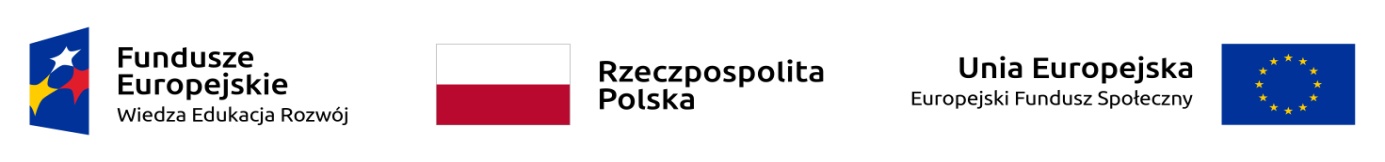 OGŁOSZENIE O REALIZACJI PROJEKTUpn. „AKTYWIZACJA OSÓB MŁODYCH POZOSTAJACYCH BEZ PRACY W POWIECIE BRZESKIM (VI)REALIZOWANEGO W RAMACH PROGRAMU OPERACYJNEGO WIEDZA EDUKACJA ROZWÓJ 2014-2020PUP w Brzegu informuje, że posiada wolne środki w ramach w/w projektu na realizację staży, prac interwencyjnych, refundacji kosztów doposażenia i/lub wyposażenia stanowisk pracy, bonów szkoleniowych.Celem projektu jest zwiększenie możliwości zatrudnienia osób młodych do 29 roku życia, w tym w szczególności osób bez pracy, które nie uczestniczą  w  kształceniu i szkoleniu (tzw. młodzież NEET).Uczestnikami projektu są osoby młode w wieku 18-29 lat bez pracy, zarejestrowane w PUP jako bezrobotne, spośród których co najmniej 60% stanowią osoby, które nie uczestniczą w kształceniu i szkoleniu (tzw. młodzież NEET),  zgodnie z definicją osoby z kategorii NEET, przyjętą w Programie Operacyjnym Wiedza Edukacja Rozwój 2014-2020.Wartość projektu: 3 512 451,00 zł, w tym dofinansowanie EFS wynosi2 960 293,70 zł, krajowy wkład publiczny 552 157,30 zł.Okres realizacji i rekrutacji do projektu: 01.01.2020 r. do 31.12.2021r.Zapraszamy osoby zainteresowane do składania wniosków o udzielenie wsparcia. Druki wniosków można pobrać ze strony internetowej http://brzeg.praca.gov.pl                                                                          Jolanta MarkiewiczZastępca Dyrektora PUP w Brzegu